Vorlage "Deine Eintrittskarte in die Kinderseitenlandschaft"1. Auf farbigem, dickem Papier (vorzugsweise hellgrün) ausdrucken und ausschneiden.2. Jeweils Vorder- und Rückseite zu einer Eintrittskarte zusammenkleben.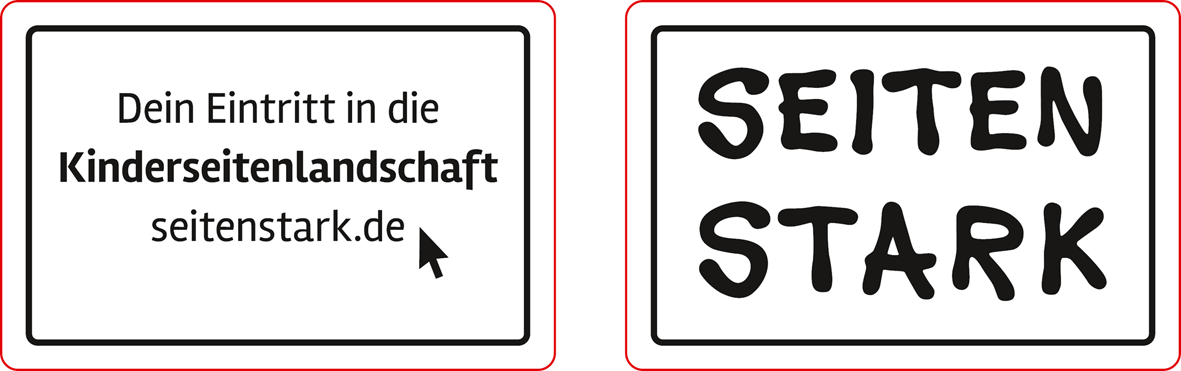 